10.06.20ВремяМероприятие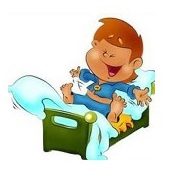 9.00-9.10Подъем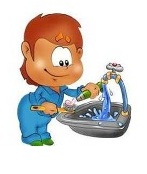 9.10-9.20Личная гигиена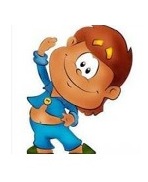 9.20-9.30Утренняя зарядкаhttps://salda.ws/video.php?id=Y-h7WvX65bE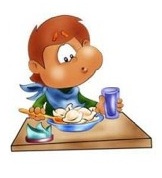 9.30-10.00Завтрак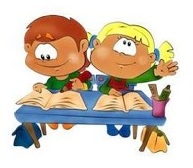 10.00-10.50Красота как высшее проявление добра.Экскурсия по Эрмитажу.https://www.youtube.com/watch?v=bjEUvs-QEg4Просмотреть видео-экскурсию.  нарисовать музей ЭрмитажФотоотчет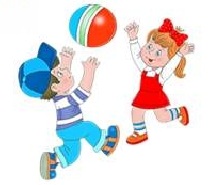 10.50-11.00Динамическая паузаhttps://www.youtube.com/watch?v=j72J9C3sGjg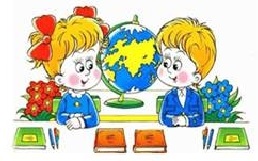 11.00-11.50Животные из пластиковых бутылок.https://youtu.be/XyksmVknZD0 (перейти по ссылке, посмотреть видео, сделать поделку, прислать фото)Фотоотчет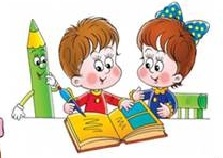 11.50-12.00Отчет о проделанной работе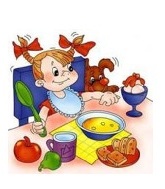 12.00-12.30Обед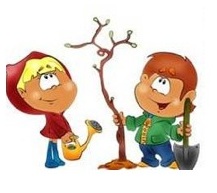 12.30-13.30Online-активности